Длительности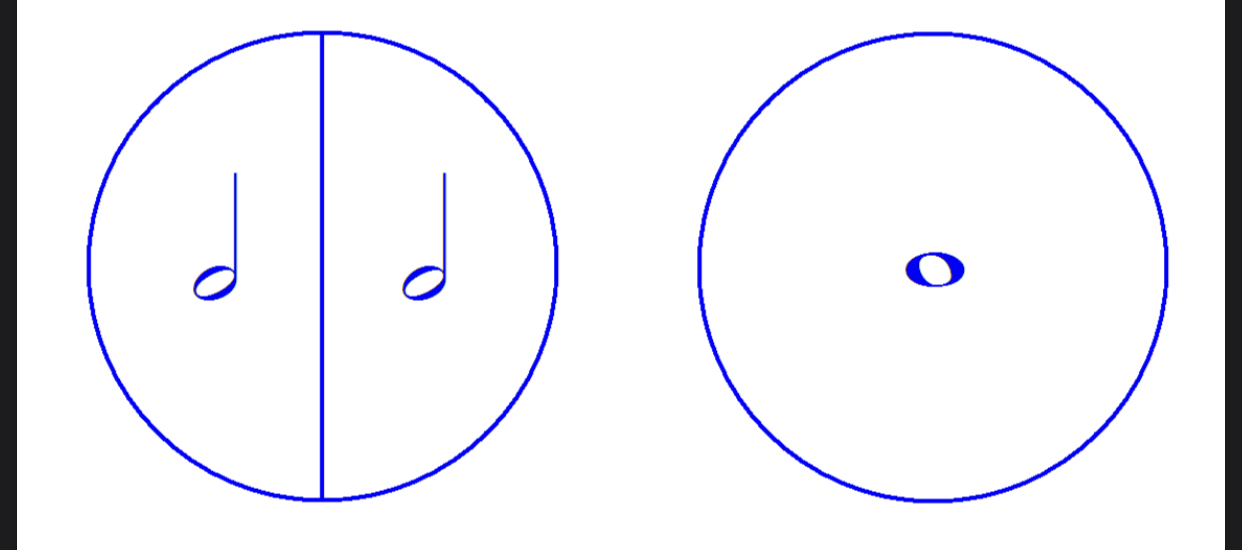 В одной целой 2 половинных 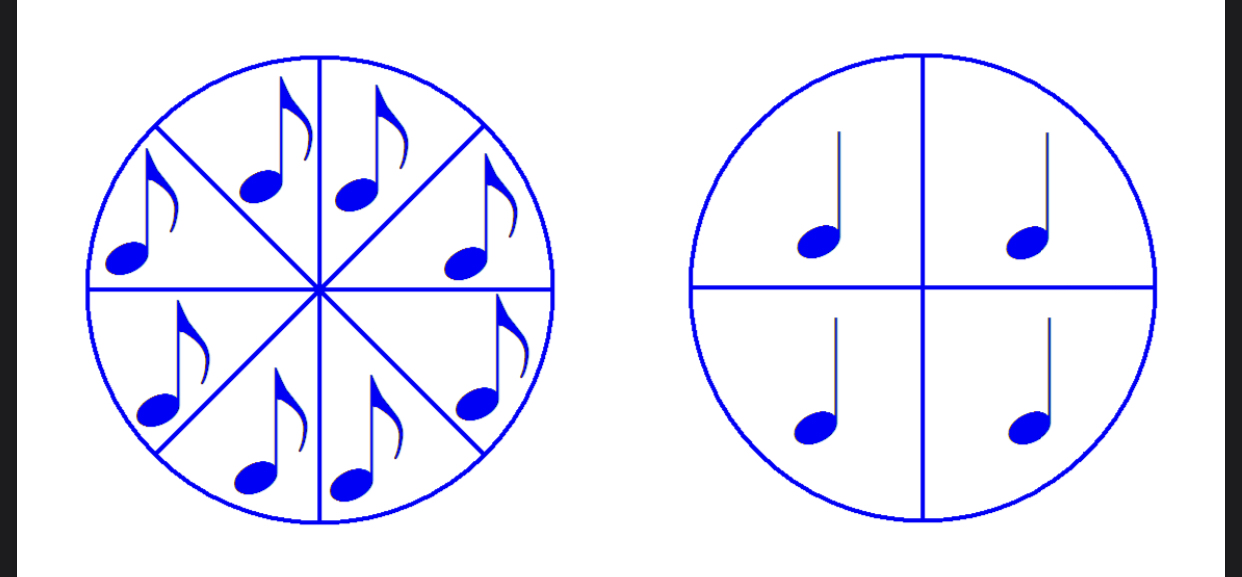 В целой 8 восьмых.               В целой 4 четвертных